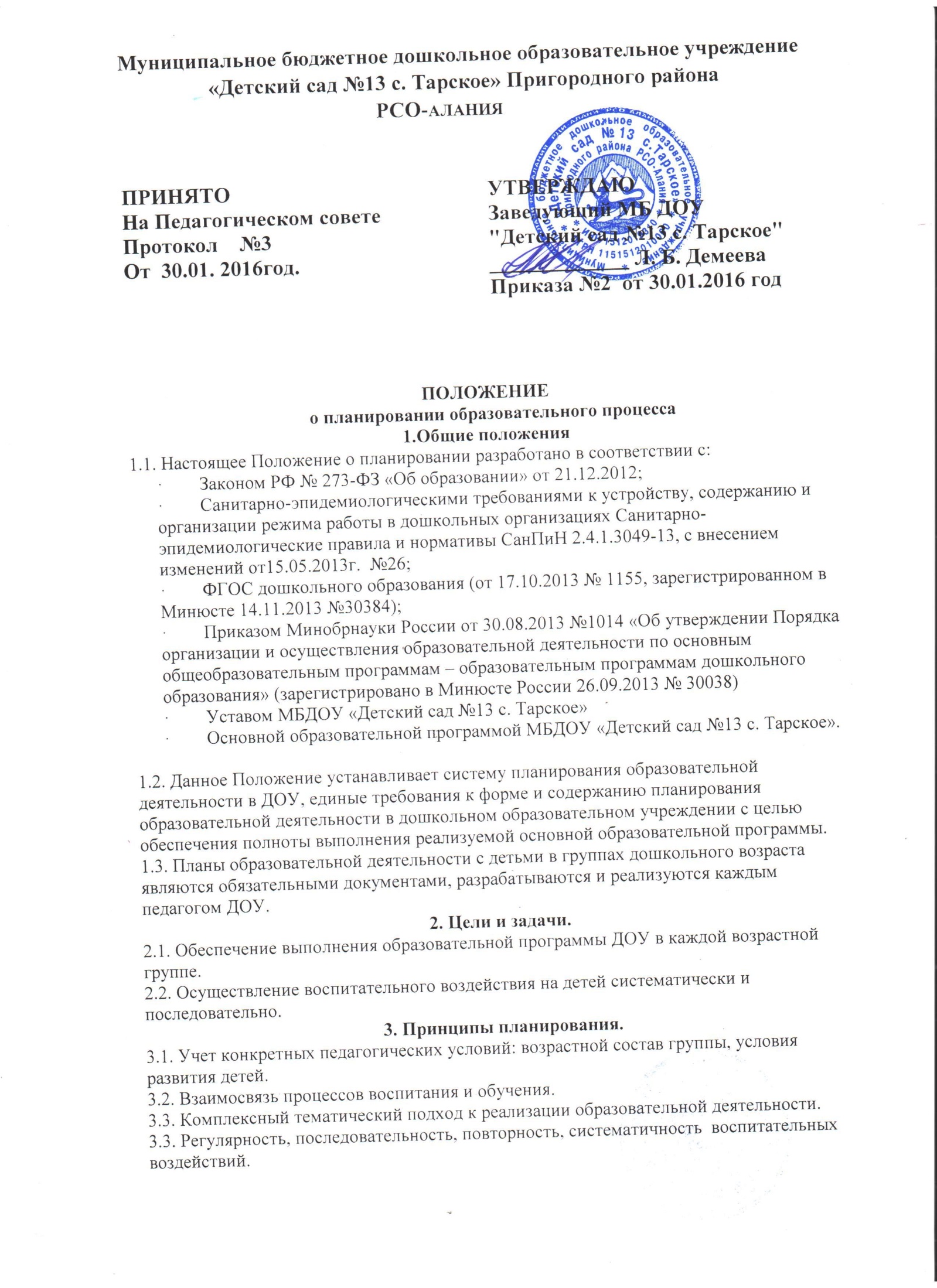 4. Организация работы.4.1. Основа планирования педагогического процесса – Образовательная программа ДОУСистема планирования образовательной деятельности в ДОУ включает в себя:·        Комплексно-тематическое планирование·        Перспективное планирование непосредственно образовательной деятельности (НОД) .·        Календарное планирование4.2. Календарный план составляется на каждую неделю.4.3. Календарное планирование осуществляется на основе циклограммы .4.4. Календарный план составляется в соответствии с режимом дня и содержит следующие разделы:- планирование 1 половины дняпланирование непосредственно-образовательной деятельности (групповой, подгрупповой);планирование самостоятельной деятельности детей;планирование совместной деятельности педагога и детей (групповой, подгрупповой);планирование прогулки;- планирование второй половины дня.планирование самостоятельной деятельности детей;планирование совместной деятельности педагога и детей (групповой, подгрупповой);планирование прогулки;- взаимодействие с семьями воспитанников.4.5. Календарное планирование следует осуществлять на основе комплексно-тематического плана.4.6. В календарном плане отражается:утренняя гимнастика, работа по закаливанию, организация  подвижных, спортивных игр, упражнений и т.д. (планируется на 2 недели);работа по ознакомлению с природой (наблюдения, труд, опыты) (планируется на месяц);вся работа, связанная с формированием культурно-гигиенических навыков, норм поведения;работа, связанная с развитием игровой деятельности;работа, связанная с развитием трудовой деятельности;работа с семьями воспитанников;развлечения, досуги, праздники;4.7 Планирование индивидуальной работы с детьми по всем образовательным областям Образовательной программы в каждой возрастной группе планируется  отдельно.4.8. Перспективный комплексно-тематический план составляется на  1 год.4.9. Перспективное планирование непосредственно образовательной деятельности (НОД) составляется на 1 месяц.4.10.  В перспективном и календарном планах должны учитываться особенности развития детей данной группы и конкретные условия ДОУ.4.11. Планирование оформляется в печатном виде (редактор Mikrosoft Word, шрифт Times New Roman 12, должно иметь титульный лист и быть утверждено руководителем ДОУ.5. Документация и ответственность.5.1. Календарный и перспективный план являются обязательными документами воспитателя.5.2. Контроль за календарным и перспективным планированием осуществляется заведующим ежемесячно  с соответствующей пометкой: «Дата проверки. Рекомендации по совершенствованию планирования образовательной деятельности».